【培靈主日】上午主題--福音帶給人的眼光講員︰史弘揚弟兄經文：羅馬書十四1-12各人照著信心大小…每個人對於在基督信仰裡可以繼續做與不應該繼續做的看法不同。但不要辯論所疑惑的事(v1)。只是各人心裡要意見堅定(v5)。在於個人的領受與信心。接納教會裡面有不同的聲音有人信百物都可吃；但那軟弱的，只吃蔬菜(v2)。有人看這日比那日強；有人看日日都是一樣(v5)。教會處理問題回到福音信心軟弱是指基督徒對自己信仰裡那些可以做，那些不能做，沒有肯定的把握。對於某件事情的看法沒有完全被福音心意更新。-福音是從神的眼光來看事情-福音的能力使我們更新變化一、收納與接納1.上帝收納的恩典因為神已經收納他了(v3)。而且他也必要站住，因為主能使他站住(v4)。沒有人是憑著自己以為的虔誠得救的，我們也不是靠自已對某些事物信心的強弱才能得神喜悅。2.信徒接納的愛心信心軟弱的，你們要接納，但不要辯論所疑惑的事(v1)。體恤軟弱弟兄的軟弱，不必強把正確的思想強加在軟弱弟兄身上。而要接納弟兄的選擇。二、輕看與論斷1.輕看背後的驕傲~太有信心?-我既然可以，你為何不能？-福音帶來釋放，但人須微調。2.論斷背後的驕傲~~信心不足?論斷比較是保守的一方看見有些信徒的舉止行為可能太自由過頭了，因此就隨意批評他們不屬靈。人的言語與動機(v.10~12)所以面對暫時的雜音…-今天堅持某立場的人將來或許動機顯明~~非關真理?-今天爭論的議題將來可能成為無意義~~意氣之爭?-今天紛爭的兩派人馬將來合一三、信心軟弱的出路1.為主已經在福音裡的自由不是為律法。既然是為主，表示主才是你的審判者。一個真正為主而活的生命-我不是為著食物而活。-我也不是為著某人、某事、某物      而活著。-我真正為主嗎？2.感謝神-出於感謝就不會輕看他人。-因為上帝賜給你有確據的信心。-出於感謝就不會論斷他人。-因為上帝賜給你有確據的信心。本週各項聚會今日	09:30	兒童主日學		09:45	主日講道	史弘揚弟兄		09:45	中學生團契		11: 00	慕道班		11:00《擘餅記念主聚會》		14:10	培靈講道	史弘揚弟兄		週二 07:30	晨更禱告會	19:30	英文查經班週三	19:30	特別禱告會	陳宗賢弟兄週四	14:30	姊妹聚會	張秀蓮姐妹		15:30	姊妹禱告會	陳梅軒姊妹週五	19:00	愛的團契	禱告會		19:30	小社青	靈修分享會週六	14:00	大專團契	查經聚會		18:00	社青團契【安息主懷】旅美劉傑垣弟兄來函—劉姊妹(黃雲燦姊妹)於6/18因肺病被恩主接返天家，7/1在馬利蘭州中華聖經教會舉行追思聚會。請為我家人代禱。【培靈主日】下午主題--基督信仰中的五個唯獨講員︰史弘揚弟兄經文：羅馬書十六25-27一. 唯獨聖經(v.25~26)感謝神賜下聖經使我能明白福音      的奧秘。˙聖經記載神的應許(羅1:2)是神所應許的，透過祂所揀選的人傳承這應許，並寫下對這應許的盼望。˙律法是屬靈的，但…(羅7:12)˙聖經的功用(羅15:4)《今天的挑戰》1.教會有多重視正確解釋聖經?2.聖經難道只是生活準則嗎?3.聖經是至高上帝的啟示，以基督為中心?二. 唯獨基督(v.25)感謝神差派耶穌基督道成肉身成為我們的唯一的救贖主。˙福音是關乎基督的(羅1:3~4)˙福音是關乎耶穌的死(羅3:25)˙福音是關乎耶穌的復活(羅4:25)˙福音是唯獨基督的工作(羅5:8、8:3)˙唯有基督的義加給我們(羅3:21~22)《今天的挑戰》1.錯誤的福音的威脅?2.許多異端的出現是錯誤的基督論3.基督的救贖之功到底夠不夠?4.是否唯有基督能帶給人永生的盼望?三. 唯獨信心(v.26)感謝神藉著聖靈的重生使我們對耶穌基督有真實的信心。˙信心是唯一管道(羅3:28)˙舊約也是嗎?(羅4:2~3)˙得救的信心是完全的(羅10:9~11)˙事奉的信心(羅12:3)˙福音帶給我們的盼望-接受自己的本像，然後模塑成耶穌的形象˙福音帶給我們的能力-接受自己的有限，然後倚靠耶穌的無限˙福音帶給我們的恩典-接受自己的軟弱，然後彰顯耶穌的大能《今天的挑戰》1.我的得救在乎信心，但信心會失落嗎?2.將得救的信心與事奉、禱告、倚靠主的信心混為一談3.以為信心是自己心裡發出來的力量以至於可以操控神4.信心只在乎你對至高主權的上帝的全然依賴四. 唯獨恩典(v.25~26)感謝神賜在永恆中揀選的恩典，我原本的石心成為肉心接受福音。˙一切都是恩典(羅3:24)˙恩典的張力(弗2:8~9)˙除了恩典，還是恩典(羅11:5~7)《今天的挑戰》1.聖靈引進門，修行靠自己?2.恩典的道會使人懶惰嗎?3.重生靠恩典，成聖靠恩典。五. 唯獨神的榮耀上帝救贖我的恩典榮耀歸給祂我生命中美善的見證榮耀歸給祂˙神的榮耀在哪裡?(羅5:1~2)˙我的榮耀在哪裡(羅8:29~30)˙我盼望的榮耀(羅8:21)˙榮耀的奧祕(箴25:2)《今天的挑戰》1.基督徒看重神的榮耀還是屬自己虛浮的榮耀?2.神的榮耀只會出現在成功中嗎?3.軟弱、疾病、患難如何彰顯神的榮耀? 台北基督徒聚會處               第2488期  2017.07.23教會網站：http://www.taipeiassembly.org   年度主題：敬拜事奉的人生		主日上午	主日下午 	下週主日上午	下週主日下午	聚會時間：9時45分	2時10分	9時45分	2時10分	司     會：張庭彰弟兄	劉耀仁弟兄	任  駿弟兄	領     詩：	劉耀仁弟兄	劉耀仁弟兄	任  駿弟兄	司     琴：王清清姊妹		徐漢慧姊妹	俞齊君姊妹	健康講座	講     員：	史弘揚弟兄	史弘揚弟兄	王裕一弟兄		許家蓁姊妹	本週題目：福音帶給人的眼光	下週主題：作神福音的祭司	本週經文：羅馬書十四1-12			下週經文：羅十五14-21 	上午招待：王雅麗姊妹 林寶猜姊妹	下週招待：吳瑞碧姊妹 陳美月姊妹							金貞美姊妹臺北市中正區100南海路39號。電話（02）23710952傳真（02）23113751             惟有神能照我所傳的福音和所講的耶穌基督，           並照永古隱藏不言的奧祕，堅固你們的心。     這奧祕如今顯明出來，而且按著永生神的命，    藉眾先知的書指示萬國的民，使他們信服真道。    羅馬書16:25~26【安息主懷】旅居加拿大李經寰弟兄來函--我心中交織著無限的感恩與感傷向大家報告，我親愛的李許錦慧師母已於昨日7/19(週三)晚上被主接回天家了。在近兩年來，師母與腦癌奮戰過程中，上帝的恩典、她的信心和大家的愛心都使我們大得激勵！師母在有生的年日竭誠事主，更與我同心建立教會拓展聖工，留下許多令人懷念的身影。為此我以感恩恭敬的心，於2017年7/29(週六)上午10:00假多倫多中華福音宣道會為師母舉行安息禮拜。會後將前往Elgin Mills Cemetery安葬，等候主再來。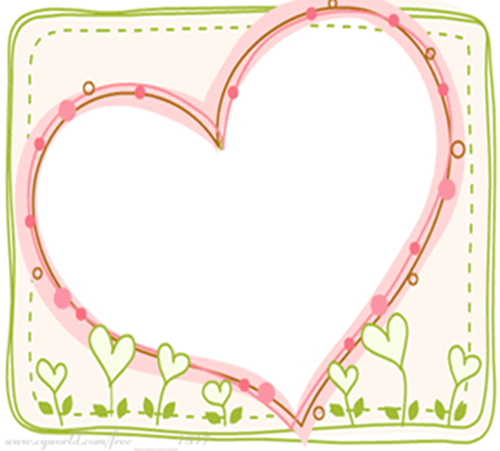 